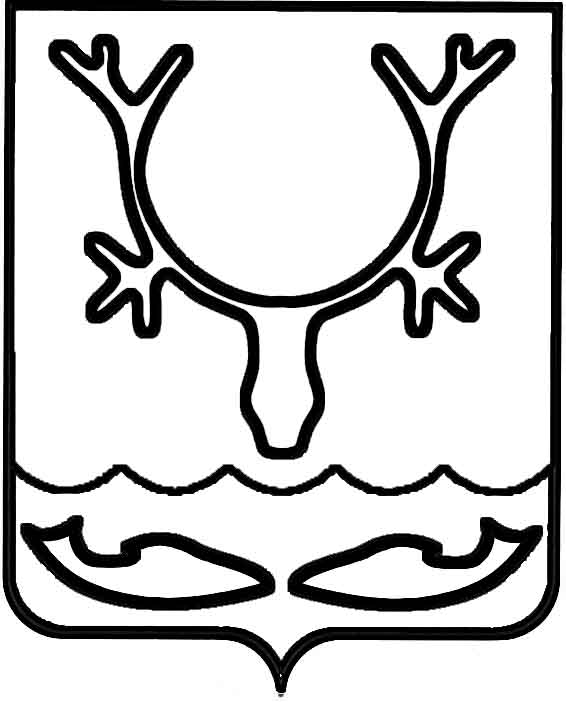 Администрация муниципального образования
"Городской округ "Город Нарьян-Мар"ПОСТАНОВЛЕНИЕВ соответствии со статьями 6, 27, 67 Водного кодекса Российской Федерации, статьей 16 Федерального закона от 06.10.2003 № 131-ФЗ "Об общих принципах организации местного самоуправления в Российской Федерации", статьей 2.1.18 Закона Ненецкого автономного округа от 29.06.2002 № 366-ОЗ 
"Об административных правонарушениях", руководствуясь постановлением Администрации Ненецкого автономного округа от 17.07.2012 № 199-п 
"Об утверждении правил охраны жизни людей на водных объектах в Ненецком автономном округе", Уставом муниципального образования "Городской округ "Город Нарьян-Мар", в целях предотвращения чрезвычайных ситуаций, связанных с гибелью людей на льду в период весеннего половодья 2021 года, Администрация муниципального образования "Городской округ "Город Нарьян-Мар"П О С Т А Н О В Л Я Е Т:1.	Запретить выезд транспортных средств и выход граждан на лед водных объектов, расположенных на территории муниципального образования "Городской округ "Город Нарьян-Мар", с 21 апреля 2021 года до полного схода льда.2.	МКУ "Чистый город" до 20 апреля 2021 года установить на территории муниципального образования "Городской округ "Город Нарьян-Мар" в местах вероятного выхода (выезда) граждан и транспортных средств на лед предупреждающие аншлаги "Выход (выезд) на лёд запрещен" согласно Приложению к настоящему постановлению.3.	Управлению организационно-информационного обеспечения Администрации муниципального образования "Городской округ "Город Нарьян-Мар" совместно с отделом ГО и ЧС, мобилизационной работы организовать разъяснительную работу через средства массовой информации по мерам безопасности и предупреждению несчастных случаев на водных объектах в период весеннего половодья 2021 года.4.	Действие пункта 1 настоящего постановления не распространяется 
на личный состав аварийно-спасательных и поисково-спасательных служб, а также сотрудников скорой медицинской помощи при выполнении указанными лицами своих служебных (должностных) обязанностей. 5.	Выход на лед водного объекта в период действия влечет наложение административного штрафа на граждан в размере от пятисот до одной тысячи рублей.6.	Выезд на наземных транспортных средствах на лед водного объекта 
в период действия запрета влечет наложение административного штрафа на водителя в размере от пятисот до двух тысяч рублей.7.	Отделу муниципального контроля управления жилищно-коммунального хозяйства Администрации муниципального образования "Городской округ "Город Нарьян-Мар" совместно с Управлением МВД России по Ненецкому автономному округу и Центром ГИМС МЧС России по Ненецкому автономному округу организовать проведение рейдов по контролю запрета выхода (выезда) на лед.8.	Настоящее постановление вступает в силу после его официального опубликования. Приложениек постановлению Администрациимуниципального образования"Городской округ "Город Нарьян-Мар"от 15.04.2021 № 463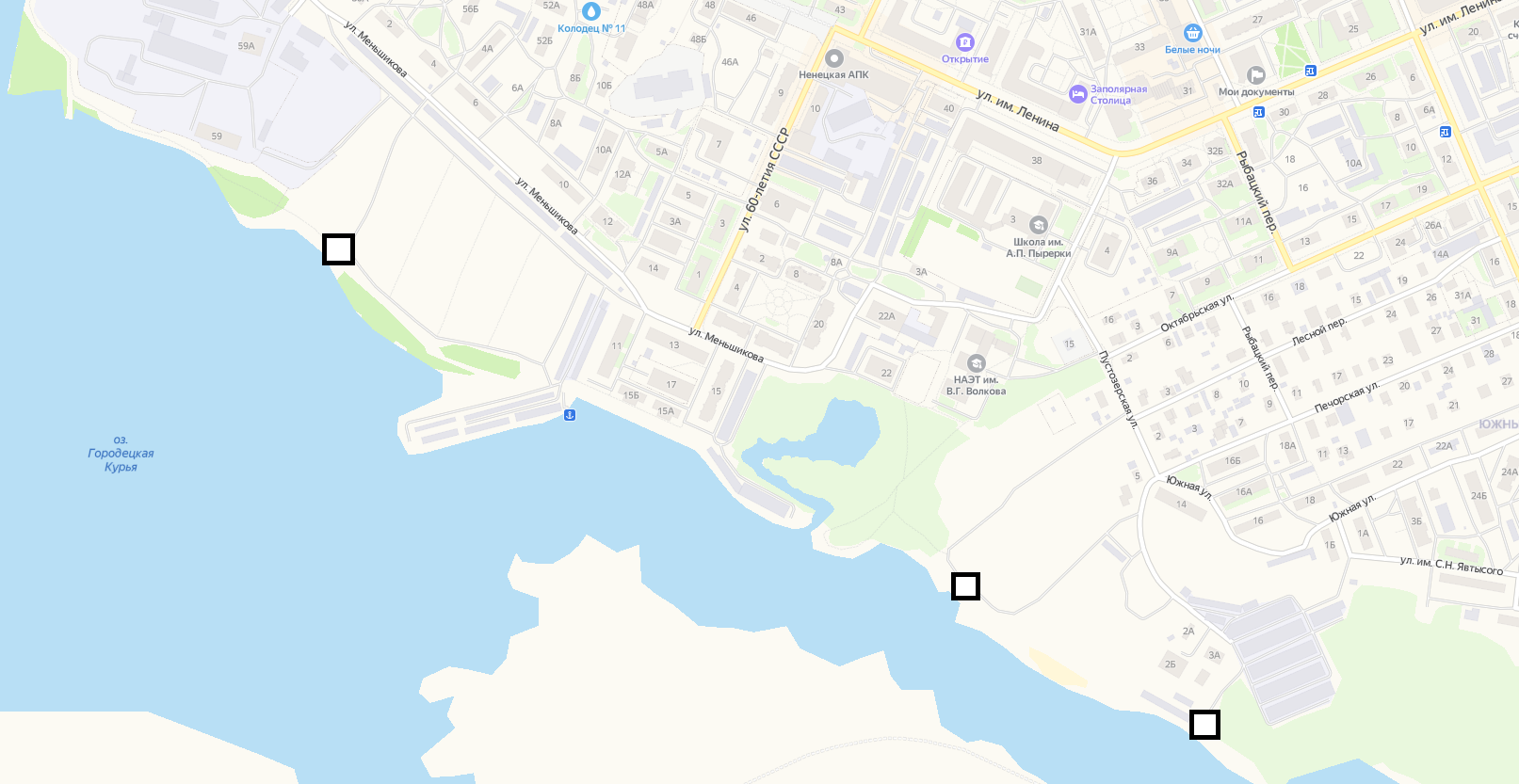 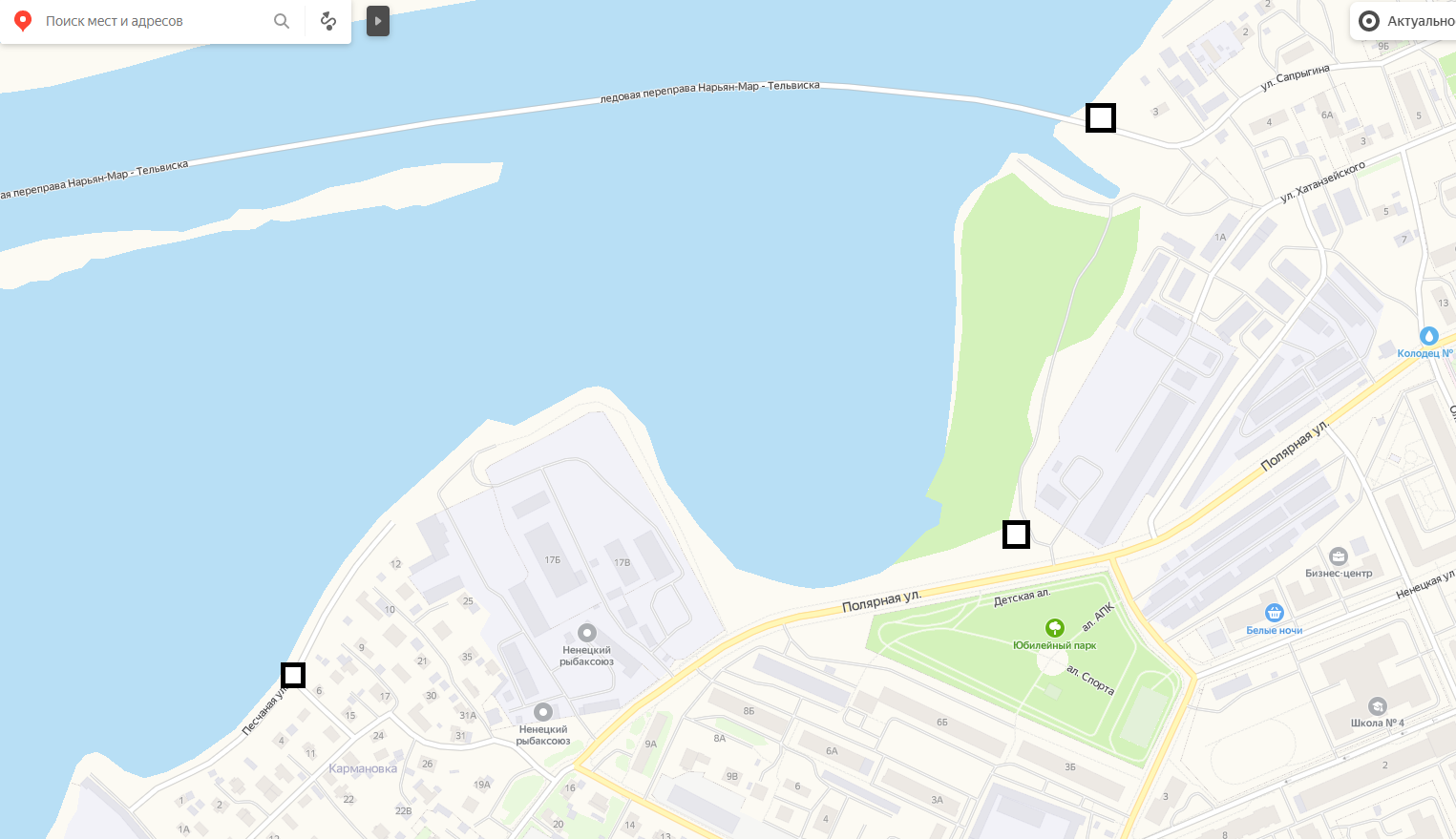 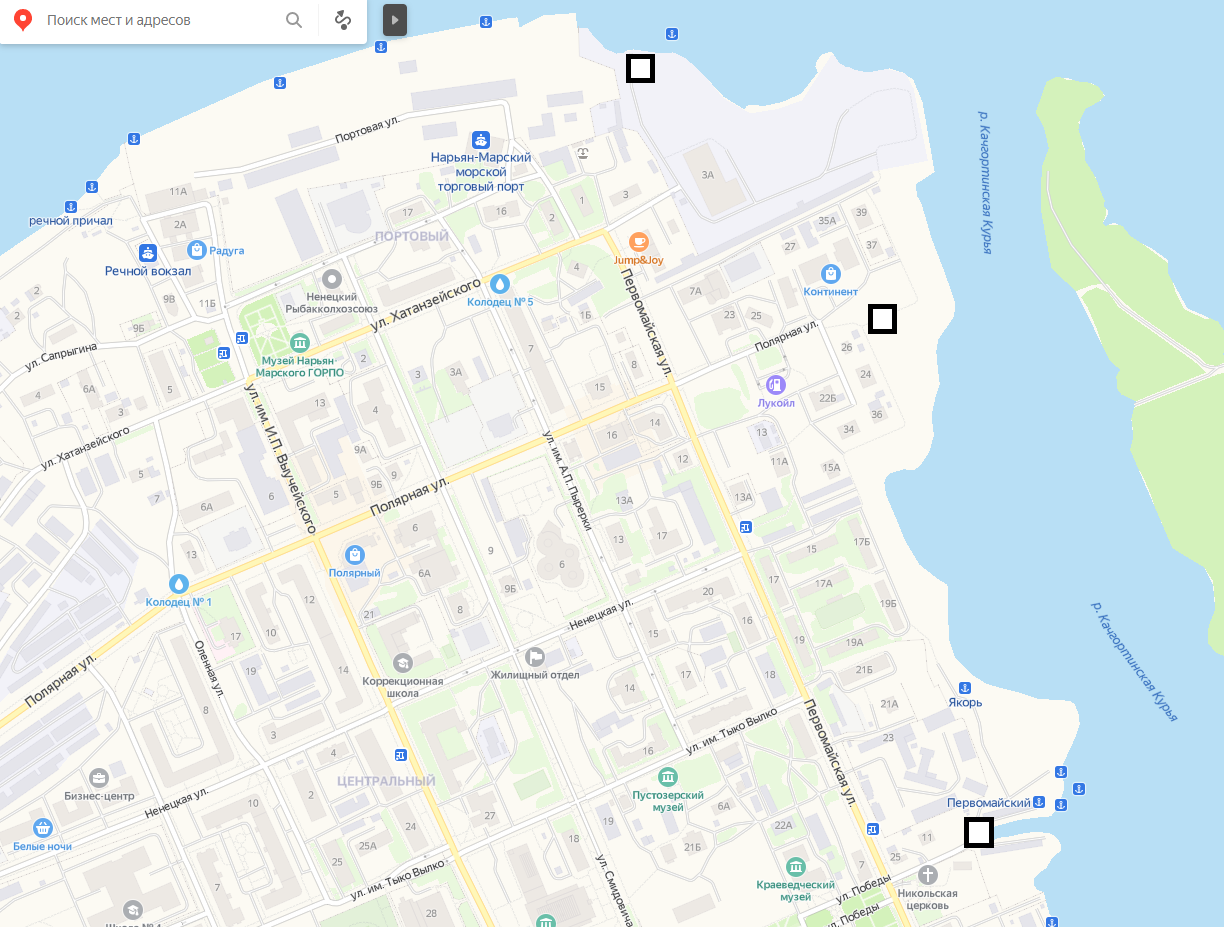 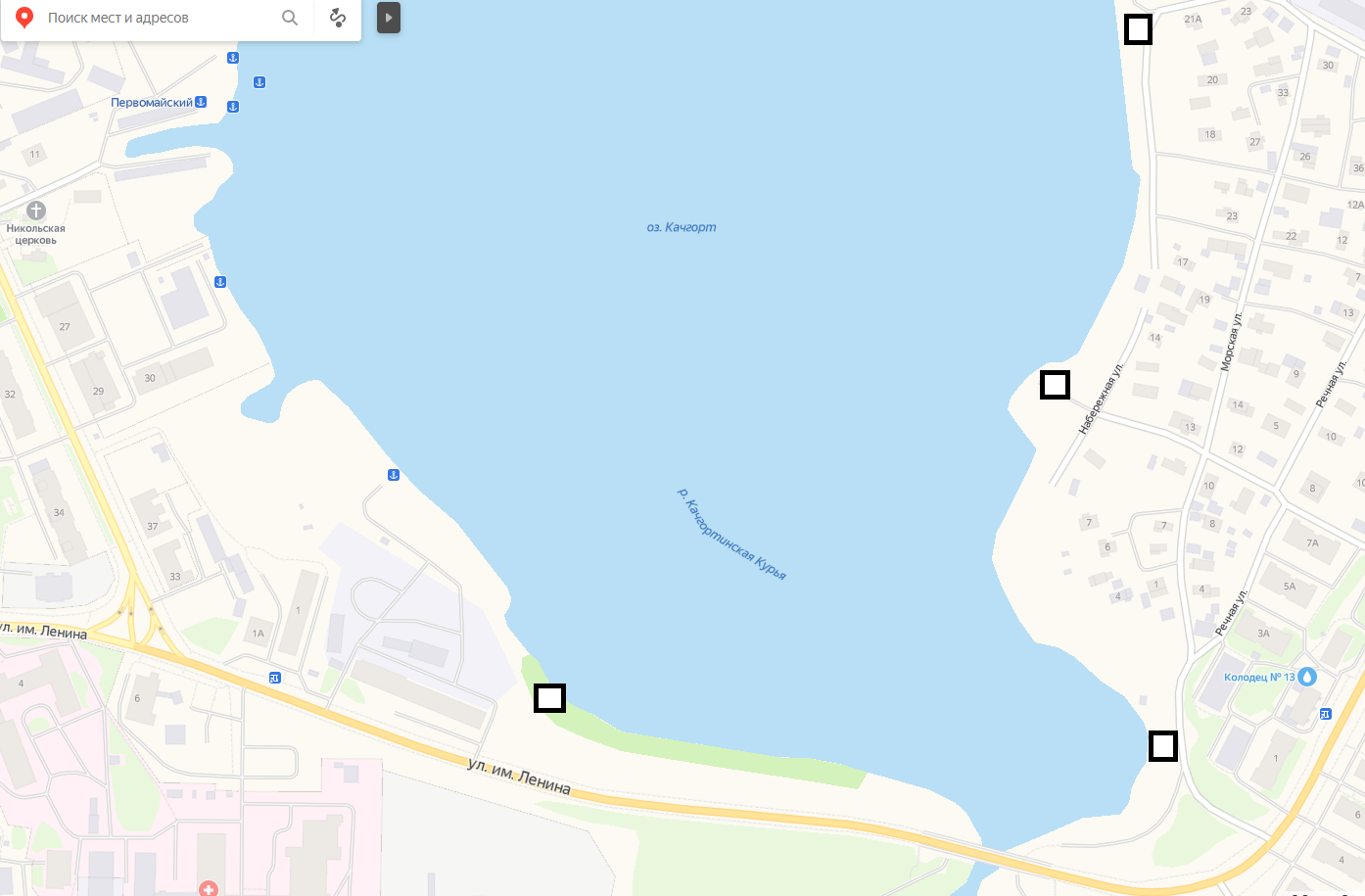 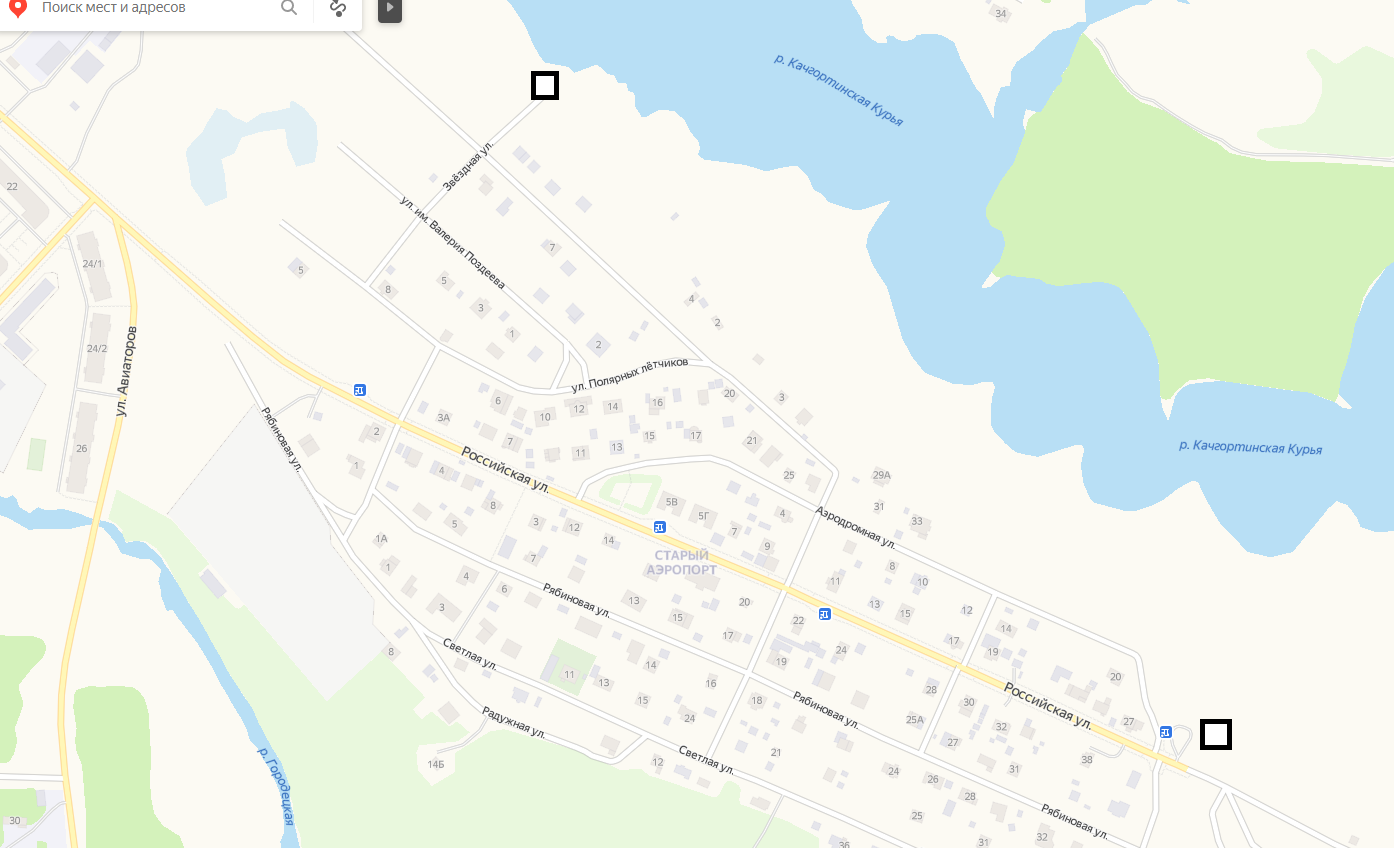 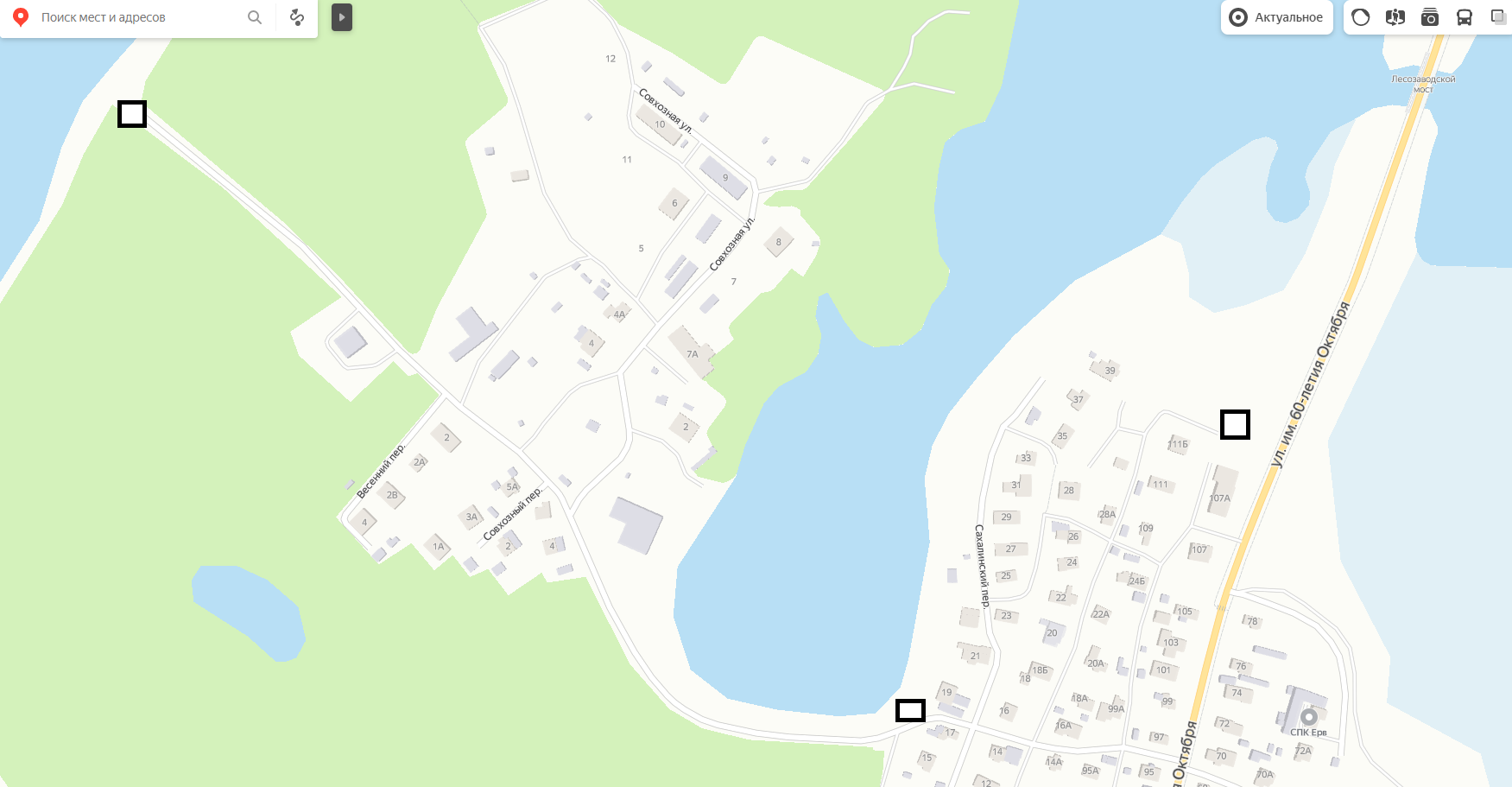 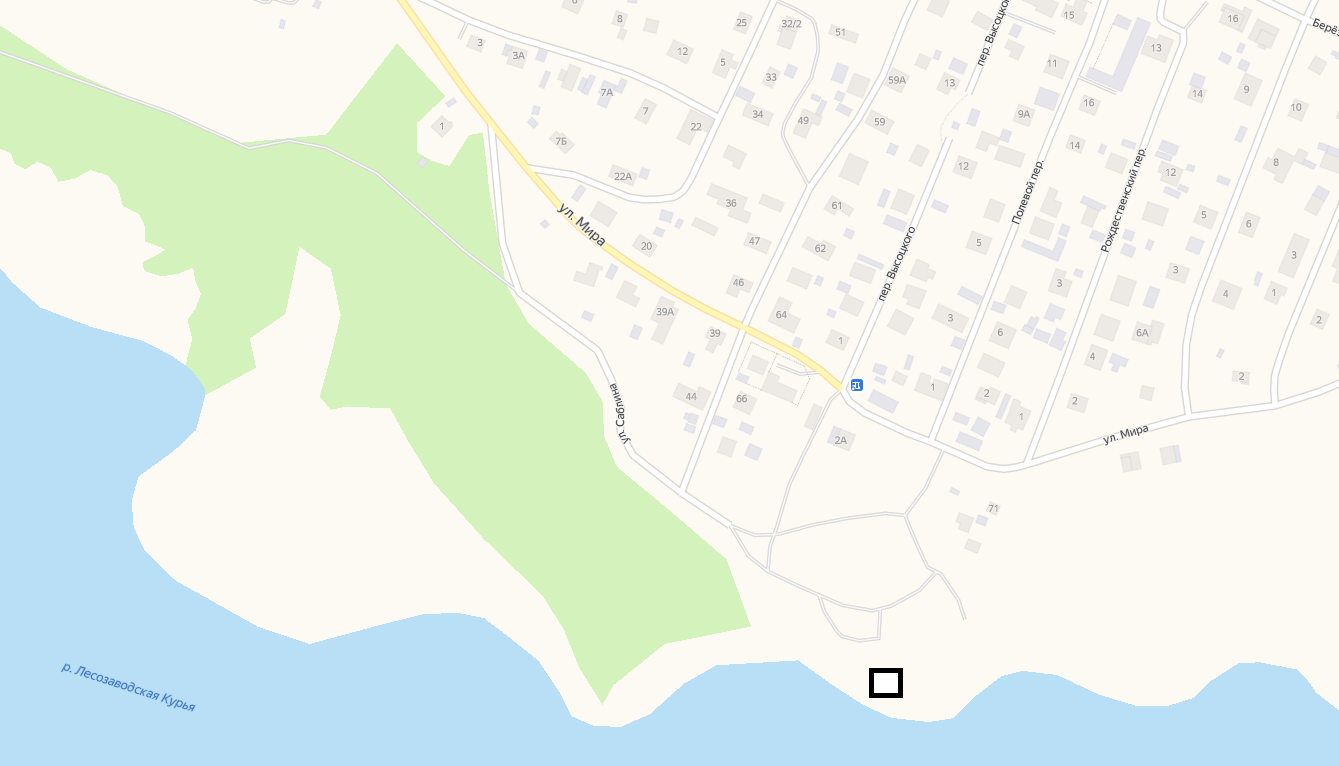 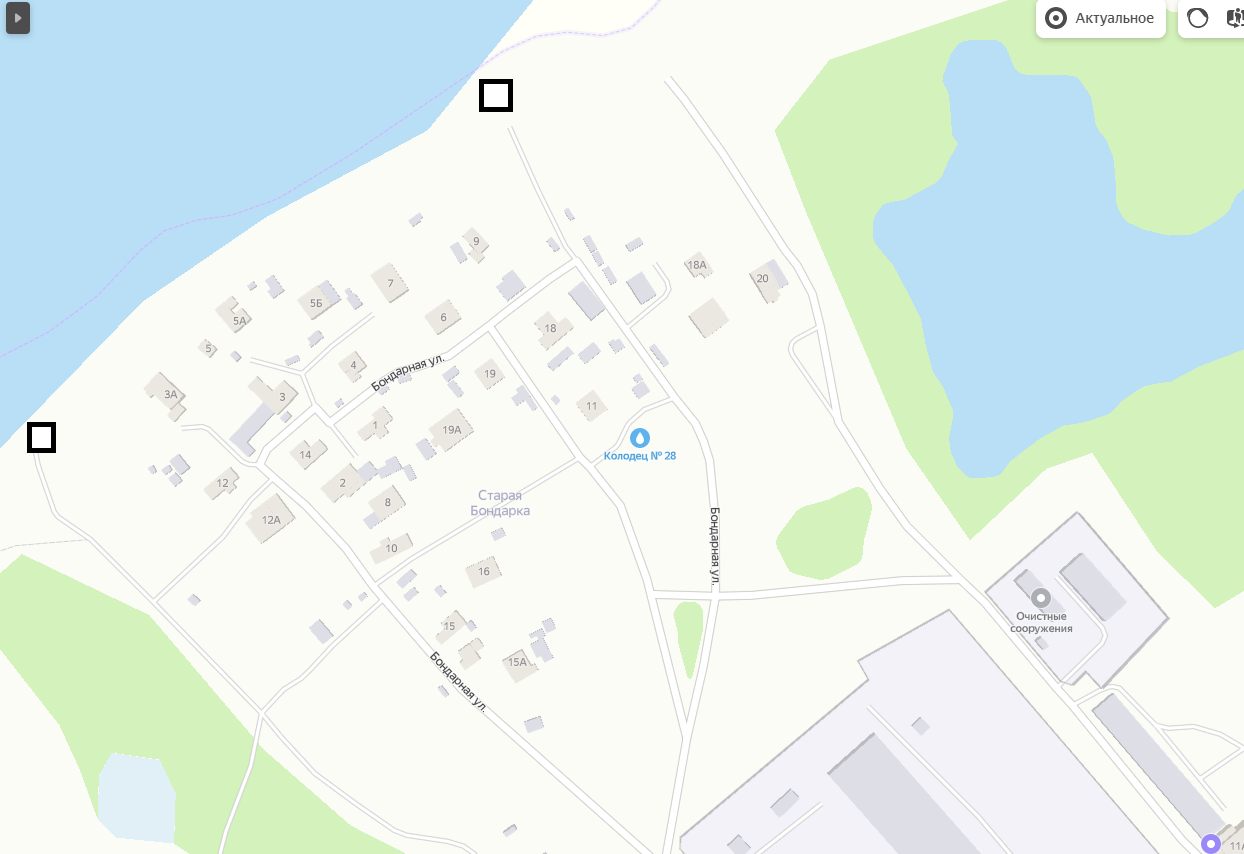 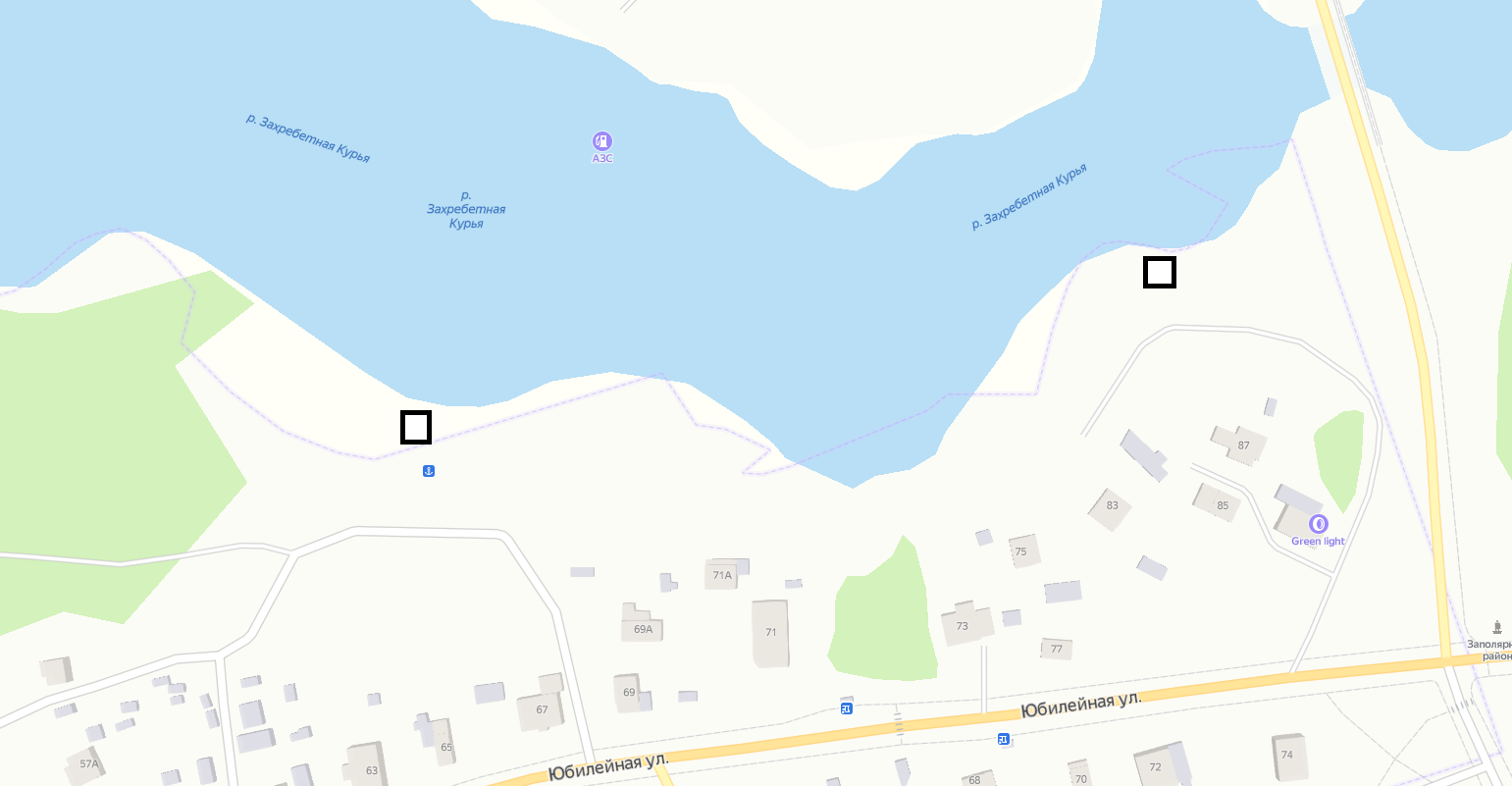 15.04.2021№463О мерах по предупреждению чрезвычайных ситуаций на льду водных объектов на территории муниципального образования "Городской округ "Город Нарьян-Мар" в весенний период 2021 года и запрете выхода (выезда) на ледГлава города Нарьян-Мара О.О. Белак